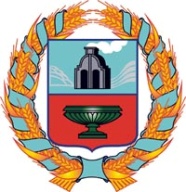 Собрание депутатов Ключевского сельсовета Тюменцевского района Алтайского краярешениес. Ключи  Об отчёте главы сельсоветаОб итогах социально- экономическогоразвития территории МО « Ключевскойсельсовет» за 2018 год.Заслушав отчет главы Кулибанова П.И., Собрание депутатов РЕШИЛО:1.Отчёт главы сельсовета  Кулибанова П.И. о деятельности администрации Ключевского сельсовета по социально-экономическому развитию территории Ключевского сельсовета по итогам 2018 года принять.     2.Считать целесообразным продолжение целенаправленной работы по обеспечению комплексного экономического и социального развития территории Ключевского сельсовета.     3.Настоящее решение разместить на официальном сайте Администрации Ключевского сельсовета Тюменцевского района.4.Контроль за исполнением настоящего решения оставляю за собой.Председатель Собрания депутатовКлючевского сельсовета                                                   П.И.КулибановАнтикоррупционная экспертиза проведена.                 Е.М.ДуплищеваКоррупциогенные факторы отсутствуют04.04.2019№48